Supplementary MaterialPhase Stability as a Function of Temperature in a Refractory High Entropy Alloy Vishal Sonia, b**, Bharat Gwalania,b**, O.N. Senkov c,d, B. Viswanathanc,e, T. Alama, b, D. B. Miraclec and R. Banerjeea, b#a Advanced Materials and Manufacturing Processes Institute, University of North TexasDenton, TX-76207, USAb Department of Materials Science and Engineering, University of North TexasDenton, TX-76207, USAc Air Force Research Laboratory, Materials and Manufacturing Directorate, Wright-Patterson AFB, OH-45433, USAd UES Inc., 4401 Dayton-Xenia Road, Beavercreek, OH-45432, USAe Department of Materials Science and Engineering, The Ohio State University, Columbus, OH 4310, USA** These authors contributed equally# Corresponding Author: Raj.Banerjee@unt.edu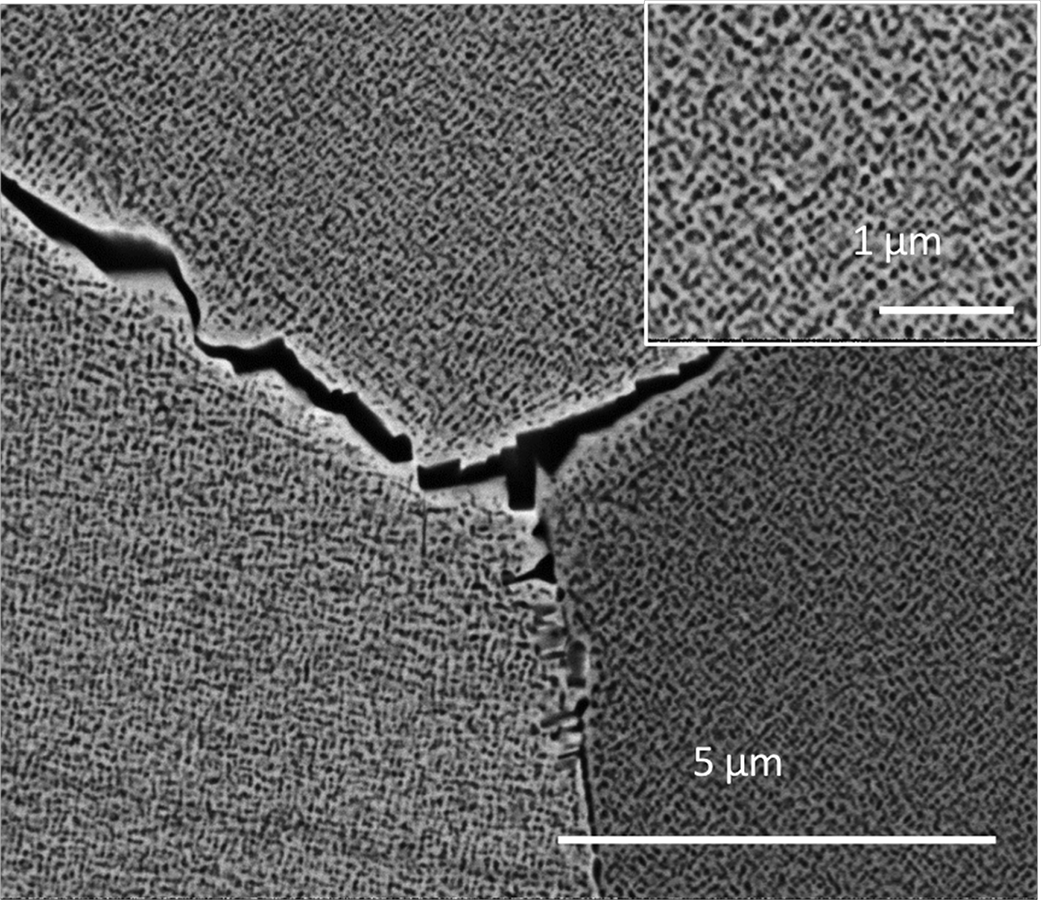 Supplementary Figure S1. SEM-BSED image of AP-600 sample (inset shows a high magnification image).